Publicado en Alicante el 29/05/2020 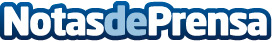 Sube la demanda de los seguros de impago de alquiler por miedo a la insolvencia de los inquilinosTal y cómo pone de manifiesto la alicantina Cobratis, una de las consecuencias directas que derivan de la crisis del COVID 19 es la falta de liquidez que muchas familias vienen atravesando en España motivadas por la destrucción del empleo y la incertidumbre en los ERTESDatos de contacto:Ricardo Navas900696554Nota de prensa publicada en: https://www.notasdeprensa.es/sube-la-demanda-de-los-seguros-de-impago-de Categorias: Nacional Derecho Inmobiliaria Finanzas Sociedad Seguros http://www.notasdeprensa.es